25 jaar Sentse Badmintonclub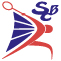 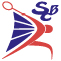 25 jaar Sentse Badmintonclub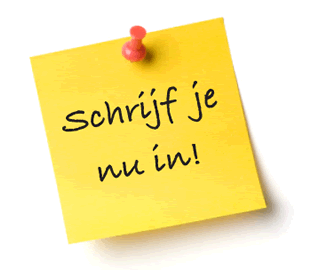 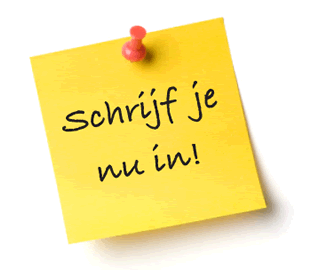 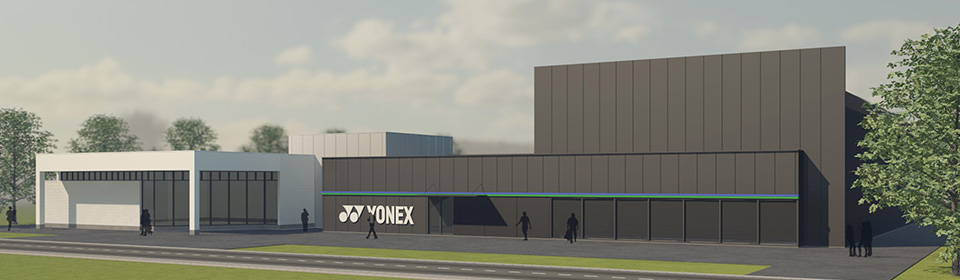 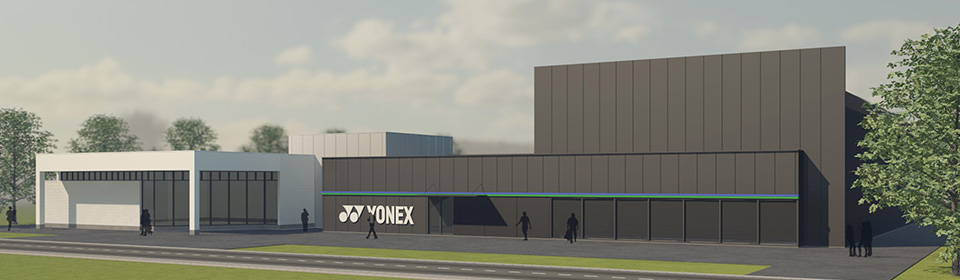 KICK OFF op zaterdag 17 november 2018Feest in de Yonex badmintonarena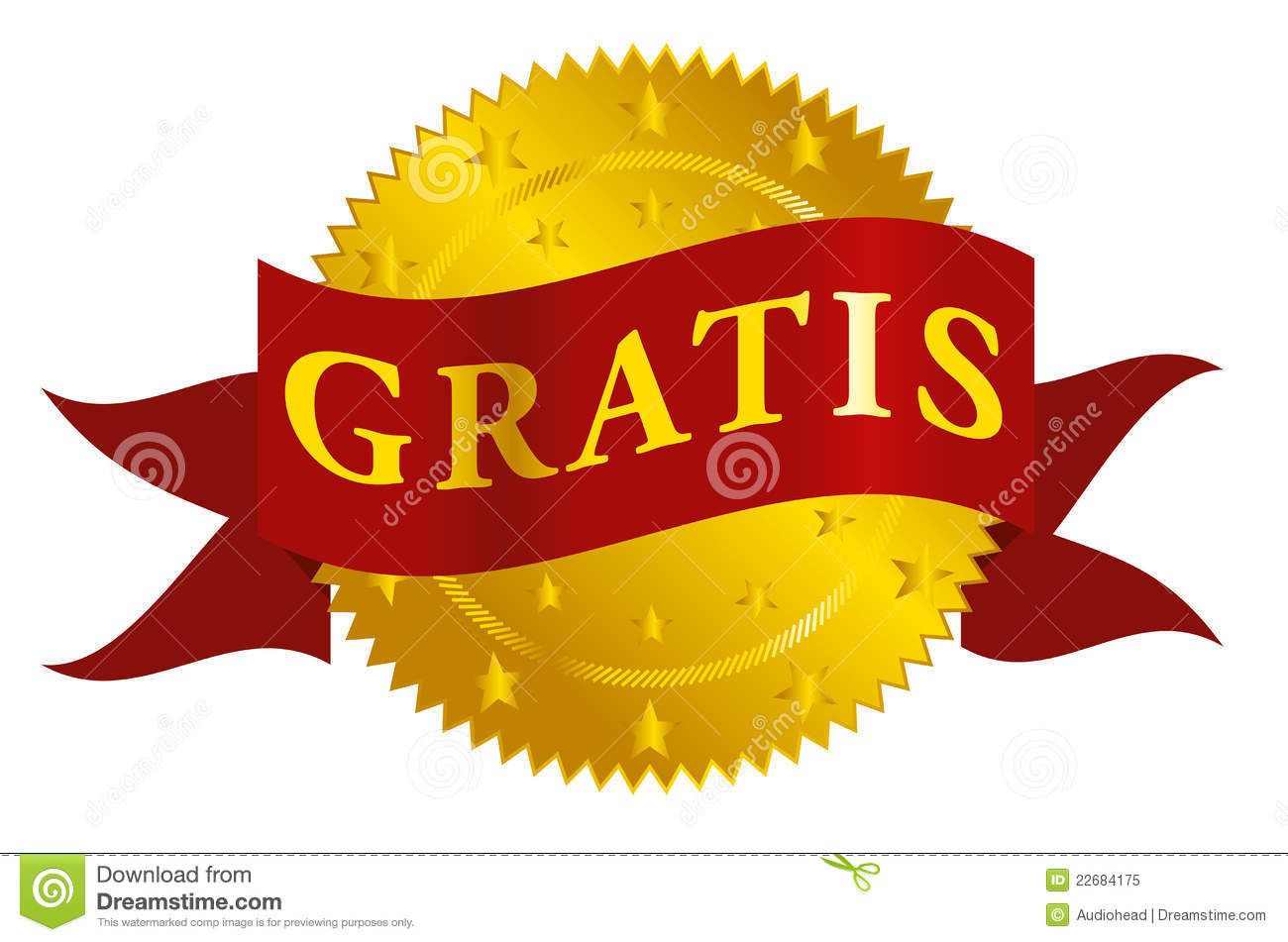 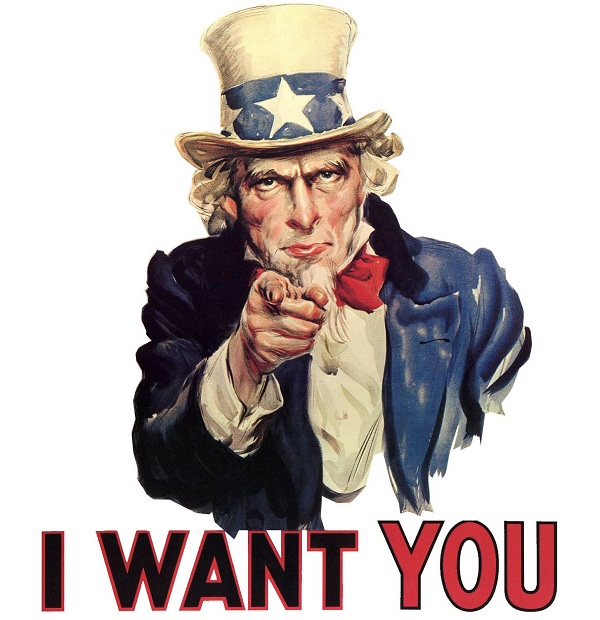 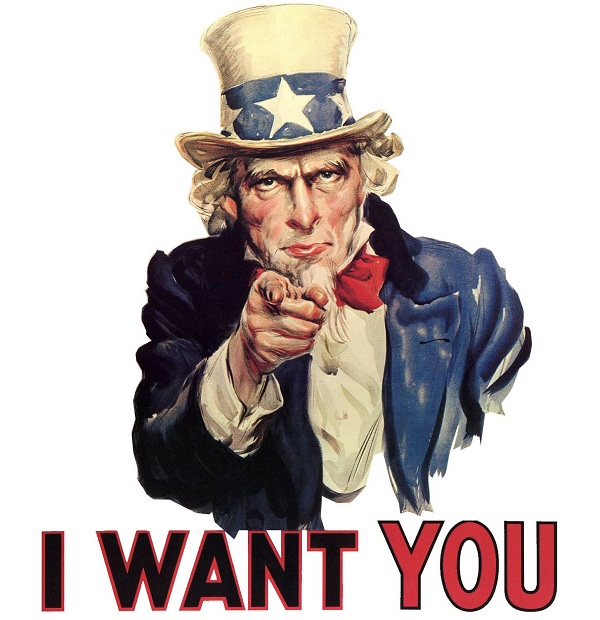 